О создании муниципальной 
информационной системы 
СЭД ДЕЛО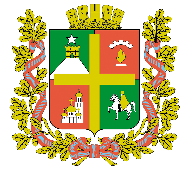 В соответствии с Федеральным законом от 27 июля 2006 г. № 149-ФЗ «Об информации, информационных технологиях и о защите информации», постановлением администрации города Ставрополя от 27.08.2014 № 2862 
«О муниципальных информационных системах администрации 
города Ставрополя»ПОСТАНОВЛЯЮ:1. Создать муниципальную информационную систему СЭД ДЕЛО 
с целью обеспечения эффективной организации, хранения, обработки 
и использования информации, имеющей отношение к деятельности администрации города Ставрополя.2. Ввести в эксплуатацию муниципальную информационную систему СЭД ДЕЛО с 1 августа 2023 года.3. Определить комитет информационных технологий администрации города Ставрополя оператором муниципальной информационной системы СЭД ДЕЛО.4. Настоящее постановление вступает в силу на следующий день после дня его официального опубликования в газете «Вечерний Ставрополь».5. Контроль исполнения настоящего постановления возложить 
на первого заместителя главы администрации города 
Ставрополя Семёнова Д.Ю.ПОСТАНОВЛЕНИЕ
АДМИНИСТРАЦИИ ГОРОДА СТАВРОПОЛЯ
СТАВРОПОЛЬСКОГО КРАЯ[REGDATESTAMP]	г. Ставрополь	Глава города СтаврополяИ.И. Ульянченко